	              National Park Service Arrowhead Worksheet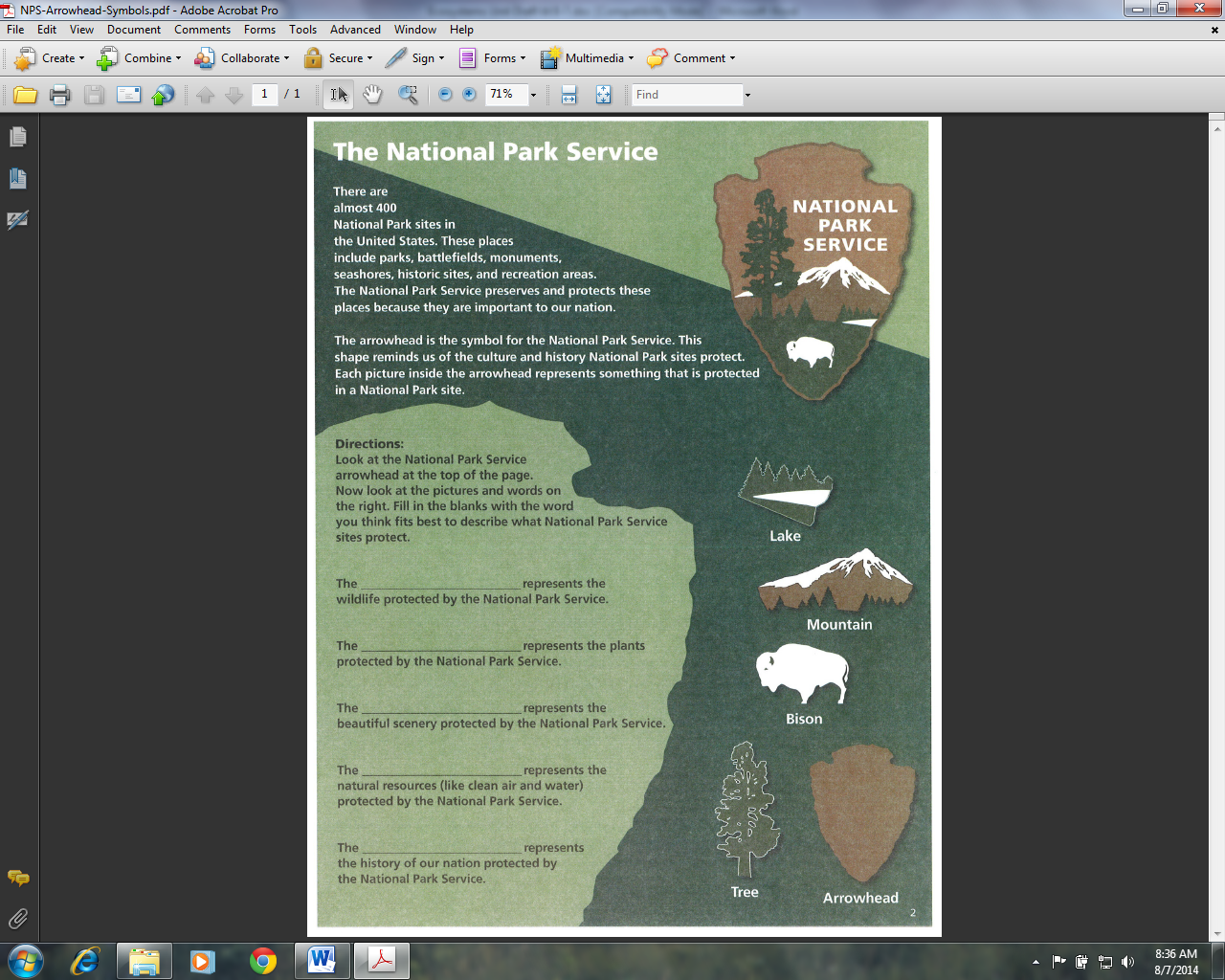 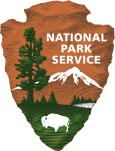 